Мужская низкоуглеводная диеа для жиросжигания и сушки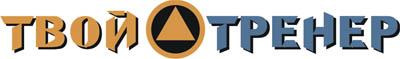 http://tvoytrener.com/pitanie/dieta_relief2.php ЗавтракКаша овсяная со сливками и сухофруктамиКаша овсяная со сливочным маслом и сахаром
Каша овсяная без масла с молоком с сахаром
Каша овсяная со сливочным маслом и медом
Каша овсяная с молоком с сухофруктами(без сахара)Творог обезжиренныйТворог 0% мягкийСмузи фруктовыйСмузи ягодный на 1% кефире или ряженке
Биота с ягодами
Смузи фруктовый
Биота с фруктами
Смузи овощнойКомпот из сухофрутовОтвар шиповника без сахара
Компот плодово-ягодныйПервый перекусПротеин с низким содержанием жиров и углеводовТвой Тренер: ТВОЙ Соевый протеин
Ultimate Nutrition: ISO-SENSATION 93
Dymatize: ISO-100
BioTech: Izo Whey ZeroМолоко 1% жирностиРяженка 1 % жирности
Кефир 1% жирности
Йогурт 1 % жирности
БиотаОбедКуриная грудка, запеченная с овощамиКуриная запеканка с брокколи
Куриные рулетики с творожно-сырной начинкой
Индейка тушеная с овощамиХлебцы цельнозерновыеХлебцы отрубные
Хлебцы рисовые
Хлебцы гречневые
Хлебцы воздушныеЧай зеленый без сахараЧай черный без сахара
Отвар шиповника без сахара
Кофе без сахара
Всё то же самое с заменителем «Фит-парад»Второй перекусБананыВиноградРяженка 2,5 % жирностиПростокваша 2,5% жирности
Кефир 2,5 % жирности
Мацони 2,5 % жирностиУжинСемга на пару с соевым соусом и специямиРыба жирная в соевом с. с имбирем припущенная без масла
Форель на пару с травами и имбиремНарезка из свежих овощейСалат из сладкого перца, лука и зелени
Салат из квашеной капусты без масла
Салат из свежей капусты и огурцов
Салат из огурцов, помидоров, зелени, с соком лимонаЧай черный с молоком без сахараЧай зеленый с молоком без сахара
Кофе с молоком без сахара
Цикорий с молоком без сахара
Чай фруктовый с молоком без сахара
Всё то же самое с заменителем «Фит-парад»Второй ужин (перед сном)Протеин с низким содержанием жиров и углеводовТвой Тренер: ТВОЙ Соевый протеин
Ultimate Nutrition: ISO-SENSATION 93
Dymatize: ISO-100
BioTech: Izo Whey ZeroМолоко 1% жирностиРяженка 1 % жирности
Кефир 1% жирности
Йогурт 1 % жирности
БиотаИНДИВИДУАЛЬНАЯ ПРОГРАММА ПИТАНИЯЗаказать индивидуальную программу питания от Маргариты Куц (автора этой диеты) вы можете здесь: http://www.tvoytrener.com/sotrydnichestvo/dieta.php Эта диета есть в нашем приложении «ТВОЙ ТРЕНЕР»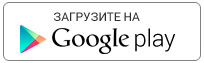 https://play.google.com/store/apps/details?id=com.tvoytrener.timkoilia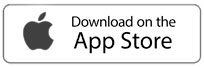 https://itunes.apple.com/ru/app/%D1%82%D0%B2%D0%BE%D0%B9-%D1%82%D1%80%D0%B5%D0%BD%D0%B5%D1%80/id1299904851?mt=8 Версия для компаhttps://yadi.sk/d/MEPa9xnB3R98By